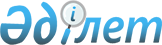 О проекте Указа Президента Республики Казахстан "О внесении изменений в Указ Президента Республики Казахстан от 16 сентября 2009 года № 871"Постановление Правительства Республики Казахстан от 11 июня 2010 года № 557      Правительство Республики Казахстан ПОСТАНОВЛЯЕТ:

      внести на рассмотрение Президента Республики Казахстан проект Указа Президента Республики Казахстан "О внесении изменений в Указ Президента Республики Казахстан от 16 сентября 2009 года № 871".      Премьер-Министр

      Республики Казахстан                       К. Масимов Указ Президента Республики Казахстан О внесении изменений в Указ Президента Республики Казахстан

от 16 сентября 2009 года № 871      ПОСТАНОВЛЯЮ:

      1. Внести в Указ Президента Республики Казахстан от 16 сентября 2009 года № 871 "Об утверждении Правил составления и представления годового отчета об исполнении республиканского бюджета" (САПП Республики Казахстан, 2009 г., № 39, ст. 871) следующие изменения:

      в Правилах составления и представления годового отчета об исполнении республиканского бюджета, утвержденных вышеназванным Указом:

      в пункте 7 слова ", бюджетных параметрах" исключить;

      в пункте 10:

      слова "1 апреля" заменить словами " 25 марта";

      в части первой пункта 11 слова "1 мая" заменить словами " 20 апреля".

      2. Настоящий Указ вводится в действие с 1 января 2010 года.      Президент

      Республики Казахстан                       Н.Назарбаев
					© 2012. РГП на ПХВ «Институт законодательства и правовой информации Республики Казахстан» Министерства юстиции Республики Казахстан
				